ANEXO IV - AUTORIZAÇÃO DE PAIS OU RESPONSÁVEIS EM CASO DE PARTICIPANTE MENOR DE 18 (DEZOITO) ANOSEu(nós), abaixo qualificado(s), na qualidade de	(pai, mãe ou tutor), responsável(is) legal(is)	do(a)	menor	 		,Carteira   de	Identidade   nº	-   Órgão   expedidor	(ou   Registro   Civilnº	), nascido(a) aos          de	de	, AUTORIZO(AMOS) a participação dele no 34º Inverno Cultural da UFSJ, a realizar-se nas cidades de São João del-Rei, Divinópolis, Sete Lagoas e Ouro Branco, em Minas Gerais, no período de 8 a 16 de julho de 2023, organizado pela Universidade Federal de São João del-Rei - UFSJ, assumindo toda a responsabilidade pela presente autorização e participação da criança / adolescente. Declaro(amos), ainda, por meio do presente termo, estar(mos) ciente(s) das atividades a serem desenvolvidas pelo(a) criança/adolescente, quais sejam: 	.Por ser verdade, firmo(amos) a presente autorização sob as penas da Lei e confirmo(amos) a veracidade das declarações.Nome:CPF nº:RG nº:Endereço completo:Telefones de contato (com DDD):(Assinatura)*Nome:CPF nº:RG nº:Endereço completo:Telefones de contato (com DDD):(Assinatura)**Reconhecimento de firma em cartório obrigatório.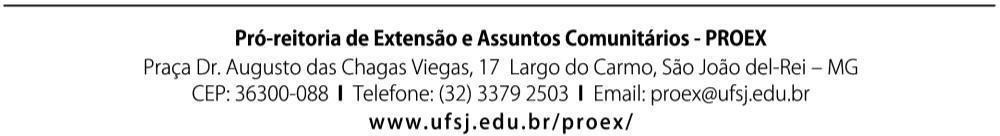 